РОССИЙСКАЯ ФЕДЕРАЦИЯИРКУТСКАЯ ОБЛАСТЬКИРЕНСКИЙ РАЙОНКРИВОЛУКСКОГО МУНИЦИПАЛЬНОЕ ОБРАЗОВАНИЕ АДМИНИСТРАЦИЯПОСТАНОВЛЕНИЕ№ 23от  24.04.2020                                                                         с. Кривая Лука                                                  Об утверждении паспорта общественного значимого проекта, претендующего на получение гранта в 2021 г.На основании Государственной программы Иркутской области «Развитие сельского хозяйства и регулирование рынков сельскохозяйственной продукции сырья и продовольствия» на 2019-2024 годы, подпрограмма «Устойчивое развитие сельских территорий Иркутской области» постановления Правительства Иркутской области от 20.12.2019г. № 1112-пп.	ПОСТАНОВЛЯЮ: Утвердить паспорт общественно значимого проекта с участием граждан, проживающих в сельском поселении села Кривая Лука Криволукского муниципального образования Создание и обустройство спортивной и детской игровой площадки  «Веселый островок» на территории с. Кривая Лука по мероприятию «Грантовая поддержка местных инициатив граждан, проживающих в сельской местности». (Приложение №1) Опубликовать настоящее постановление в периодическом печатном издании «Информационный  Вестник Криволукского сельского поселения» и на официальном сайте kirenskrn.irkobl.ru в разделе Поселения района. Контроль исполнения настоящего постановления оставляю за собой.Глава Криволукского муниципального образования                                                     В.И.ХорошеваПаспорт общественно значимого проекта по благоустройству сельских территорийКриволукское муниципальное образование Киренского района(наименование муниципального образования Иркутской области)Общая характеристика общественного значимого проекта по благоустройству сельских территорий (далее – проект) Трудовое участие:Целевая группа:Инициаторы проектаОписание проекта Описание проблемы и обоснование ее актуальности для сообщества- дальнейшее развитие проекта: распространение опыта, мероприятия по поддержанию и/или развитию результатов.Криволукское муниципальное образование расположено на расстоянии 40 км от районного центра г.Киренск. Численность жителей с.Кривая Лука составляет 406 человек. Отдаленность от районного центра и переправа через реку Лена создает оторванность и труднодоступность жителей Криволукского муниципального образования от зон для отдыха и занятий спортом для детей и молодежи.  На территории Криволукского сельского образования отсутствует спортивная, детская игровая площадка, которая обеспечила бы активную занятость  детей, способствовала бы укреплению детского здоровья, ведь прогулки и активный отдых на свежем воздухе – это  необходимый компонент здорового образа жизни. Для здоровья ребенка до 7 лет необходимо ежедневно проводить на свежем воздухе не менее 4 часов, для ребенка 7-10 лет – не менее 3 часов, для подростка 11-14 лет – не менее 2,5 часов. Кроме этого, детская игровая площадка позволит занять детей и оградить их от опасных необдуманных поступков и ситуаций, угрожающих здоровью, позволит родителям лучше контролировать детей.Дети, для которых предназначена данная игровая зона, смогут проявить свою индивидуальность, принимая участие в ролевых играх, придумывая новые игры на обустроенной площадке.Все родители хотят видеть своих детей здоровыми, активными и веселыми, видеть радость и улыбку на детских лицах, а спортивная, детская игровая площадка поможет исполнить это желание. Все взрослые понимают важность воспитания здорового, спортивного, активного поколения, которое способно выстраивать межличностные взаимоотношения. Именно поэтому граждане Криволукского МО с энтузиазмом подошли к разработке проекта по создание и обустройству спортивной и детской игровой площадки «Веселый островок», ведь она должна стать местом знакомства и крепкой дружбы детей, местом активного детского отдыха, спорта местом объединения и взаимодействия родителей. На установленных спортивном, игровом комплексе  дети, подростки, юноши и девушки смогут укреплять свое здоровье, заниматься физической культурой.Помимо установленных на детской площадке игровых и спортивных конструкций, предполагается установить скамейки, где смогут отдыхать люди различных возрастов, в том числе мамы с колясками смогут проводить время на свежем воздухе, родители смогут следить за своими малышами. Установленные урны помогут содержать обустроенную совместными усилиями территорию в чистоте.Календарный план реализации мероприятий проектаСмета расходов по проектуПеречень оборудования:План – схема  спортивной и детской игровой площадки  «Веселый островок»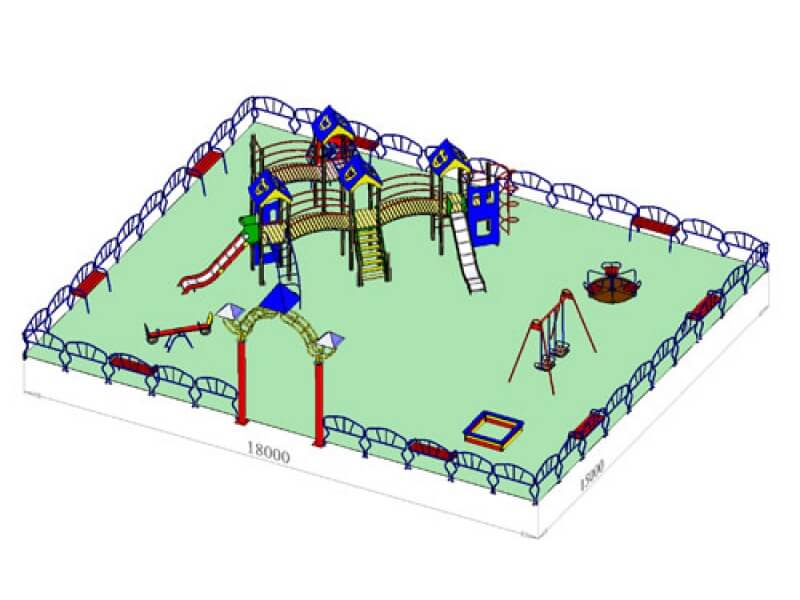 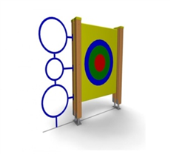 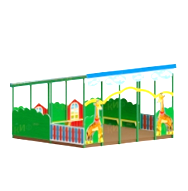 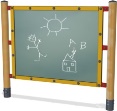 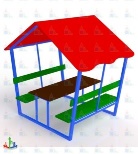 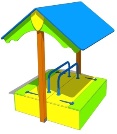 Глава администрацииКриволукского муниципального образования:                                   _______________  / В.И.Хорошева                                                                     Лицо, подготовившее проект:                             Директор МКУ КДИЦ «СЕЛЯНОЧКА»  тел: 89025457098                                                      _________________  / Г.Е.БолотоваУТВЕРЖДЕНАраспоряжением министерства сельского хозяйства Иркутской области от «24» января 2020 года № 13-мрНаправление реализации проектаСоздание и обустройство спортивной и детской игровой площадки  «Веселый островок»Наименование проекта, адрес или описание местоположенияИркутская обл.Киренский р-он. с.Кривая Лука ул.Терешковой 7Проект соответствует нормам безопасности и требованиям законодательства Российской Федерации (да/нет)ДаПлощадь, на которой реализуется проект, кв. м.5931Цель проектасоздание и обустройство спортивной и детской игровой площадки для укрепления физического здоровья детей и организации активного отдыхазадачи проекта1.Способствование спортивному развитию и оздоровлению детей, формирование позитивного мышления и здорового образа жизни.- освоение новых форм поиска, обработки и анализа информации;- приобретение навыков групповой работы;- привлечение внимания школьников к актуальным проблемам местного сообщества;- формирование чувства гражданской инициативы и ответственности за социальную обстановку в своих территориях;- формирование практического опыта социально значимой деятельности и взаимодействия с органами власти в целях решения актуальных социальных проблем;- профилактика правонарушений, беспризорности и безнадзорности;-пропаганда здорового образа жизни и семейных ценностей;- формирование высокого уровня социальной культуры;-формирование социально-коммуникативных, творческих и организаторских навыков;- облагораживание территории села.Инициаторы проекта (наименование юридического лица (индивидуального предпринимателя); фамилия, имя, отчество (при наличии) гражданина)Администрация Криволукского муниципального образования, инициативная группа граждан с.Кривая Лука, ИП Москвитин Виктор Александрович, ООО «Сельтеплосети»Заявитель проекта (наименование  органа местного самоуправления муниципального образования Иркутской области)Администрация Криволукского муниципального образованияДата начала реализации проекта01.06.2021годДата окончания реализации проекта01.09.2021 годПродолжительность реализации проекта (количество месяцев со сроком реализации до 31 декабря года, в котором запланировано предоставление субсидии)3 месяцаОбщие расходы по проекту, тыс. рублей:2557.143в том числе за счет средств:субсидии (сумма средств федерального бюджета и бюджета субъекта Российской Федерации, которая не превышает 2 млн. рублей и не > 70% от общих расходов по проекту)1790.000местного бюджета (средства подтверждаются выпиской из сводной бюджетной росписи местного бюджета, подтверждающей наличие в местном бюджете бюджетных ассигнований на реализацию проекта в финансовом году, в котором запланировано предоставление субсидии, заверенной финансовым органом муниципального образования или муниципального района Иркутской области, которому передана часть полномочий муниципального образования по решению соответствующих вопросов местного значения)76.714обязательного вклада граждан, индивидуальных предпринимателей и юридических лиц – всего, тыс. рублей690.429из них:вклад граждан, тыс. рублей:155,420денежными средствами0трудовым участием155,420предоставлением помещений0техническими средствами0иное (указать наименования вида расходов)0вклад индивидуальных предпринимателей, тыс. рублей:150,00денежными средствами0трудовым участием0предоставлением помещений0техническими средствами150,00иное (указать наименования вида расходов)вклад юридических лиц, тыс. рублей385,009денежными средствами0трудовым участием0предоставлением помещений0техническими средствами385,009иное (указать наименования вида расходов)№Описание работТрудовые затраты, количество человеко-часовСтоимость одного человека-часа, рублейСтоимость трудовых затрат, рублей1Подготовка территории32,11500,0048,1502Подвоз воды101531,9515,3203Благоустройство территории41215088,1504Озеленение территории10380,003,80Всего: 155,420Численность сельского населения, подтвердившего участие в реализации проекта, человек61из них молодежи до 30 лет29Группы населения, которые будут пользоваться результатами проекта (дети, учащиеся, студенты и др.)все группы населения.Количество человек, которые получат пользу непосредственно прямо и косвенно от реализации проекта, человек406в том числе прямо, человек406косвенно, человек397№Инициатор проекта (ф.и.о. гражданина/наименование юридического лица, индивидуального предпринимателя)Краткое описание вклада и роль в реализации проектаАдминистрация Криволукского муниципального образованияПредоставление земельного участка. Контролирует всю деятельность по созданию и обустройству спортивной и детской игровой площадки  «Веселый островок», и обеспечивает финансовое обеспечение из бюджета Криволукского муниципального образования в сумме 76.714тыс. рублей. ИП ИП «Москвитин В.А.», Доставка гравия и песка(150,00 тыс.руб.) Жители села Кривая ЛукаПроизводит монтаж оборудования и ограждения, осуществляет озеленение территории (155,420 тыс.руб.)ООО  УК « Сельтеплосети»Предоставляют на безвозмездной основе технические средства и материалы (смесь песчано-гравийная природная, песок для строительных работ, пиломатериал хвойных пород (385,009тыс. руб.)Наименование мероприятий (указываются только те части, которые имеют непосредственное отношение к проекту)Сроки реализацииОтветственный исполнительРазмещение муниципального заказа, заключение контрактас 10.05.2021г по 01.06.2021гКонтрактная служба администрации Криволукского МО(Наумова М.А.)Ремонтно-строительные работы:Подготовка площадки, очистка территориис 01.06.2021г по 10.06.2021гИнициативная группа граждан Криволукского МОПриобретение оборудования (расписать подробно)Приобретение материалов:- доставка гравия;- приобретение и доставка цемента;- доставка песка.Приобретение оборудования:- Приобретение ограждения- Игрового  комплекса- Песочница с навесом- Скамейка детская- Доска для рисования- Доска для метания- Беседка малыш- Урны- Скамеек 01.06.2021г.Подрядчик, согласно заключенного контракта, контроль – контрактная служба администрации Криволукского МОПрочая деятельность (указать наименование)Монтаж оборудования и огражденияс 11.07.2021г по 25.08.2021г.Инициативная группа граждан Криволукского МООзеленение территориис 26.08.2021г по 01.09.2021гИнициативная группа граждан Криволукского МОНаименование расходов  Запрашиваемые средства (субсидия), тыс. рублейМестный бюджет, тыс. рублейПривлечение  средств из внебюджетных источниковТрудовое участие гражданОбщие расходы по проекту, тыс. рублейНаименование расходов  Запрашиваемые средства (субсидия), тыс. рублейМестный бюджет, тыс. рублейОбщие расходы по проекту, тыс. рублейПриобретение оборудования и материалов: (ограждения,игрового комплексапесочницы с навесом, скамейки детской, доски для рисования, доски для метания,беседки малыш, урн, скамеек )1790.0000,00,00,01790.000 Работы, связанные с подготовкой площадки 40.71448,15088.864Доставка гравия и песка150,00150,00Использование техники для монтажа оборудования и металлического ограждения121.363121.363Озеленение территории3,8003,800Благоустройство территории36,00088,150124.150Использование машин и механизмов263.646263.646Подвоз воды15,32015,320Всего: 1790.00 76.714535.009155,4202557.143ЭскизНаименование элементаЦена за единицуколичествоСтом-ть, руб1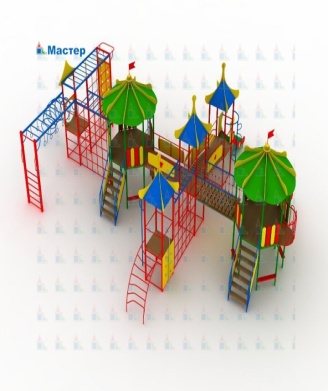 Игровой комплекс829095,001702 257,02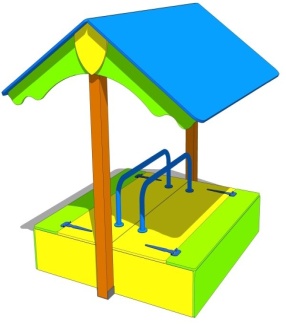 Песочница с новесом59061,00159 061,03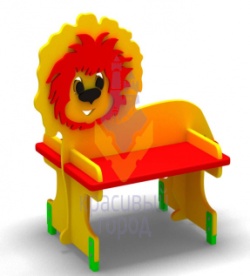 Скамейка детская 19801,00239 602,004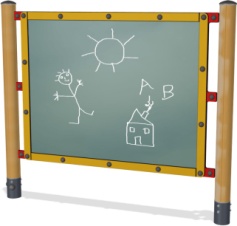 Доска для рисования16054,00116 054,005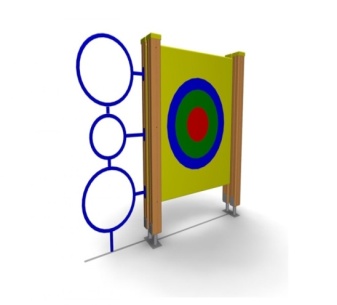 Доска для метания13957,00113 957,006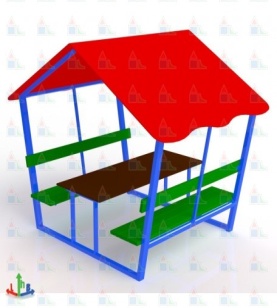 Беседка малыш48500,00148500,00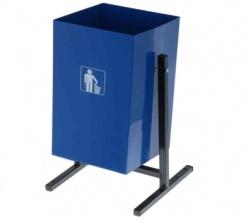 урна5000,00420000,00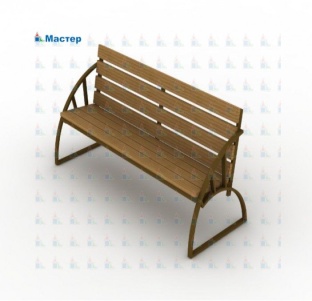 Скамья 21850,00243700,00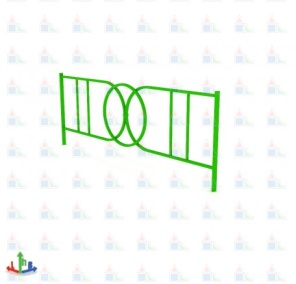 Металлическое ограждение2500,00160400 000,00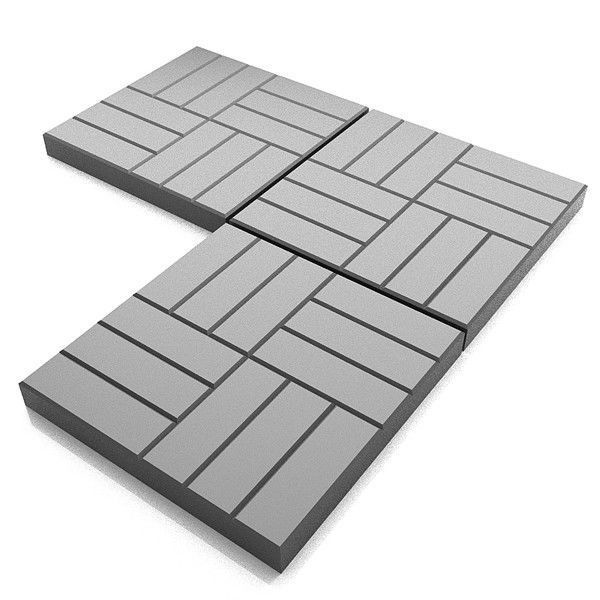 Тротуарная плитка2000кв.м320160000.00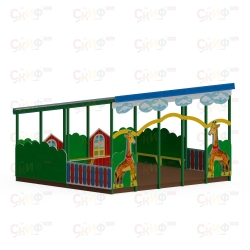 Теневой навес1286868.00286869.00итогоитого1790000.001790000.001790000.001790000.00